ПОСТАНОВЛЕНИЕ - проектОб утверждении административного регламентапредоставления муниципальной услуги«Принятие на учет граждан в качестве нуждающихся в жилых помещениях» В соответствии с Федеральным законом от 27.07.2010 № 210-ФЗ «Об организации предоставления государственных и муниципальных услуг», постановлением Администрации городского поселения Лянтор от 02.03.2020 № 190 «О порядке разработки и утверждения административных регламентов предоставления муниципальных услуг», решения Совета депутатов городского поселения Лянтор от 26.02.2009 № 27 «Об утверждении Положения о порядке управления и распоряжения жилищным фондом, находящимся в собственности муниципального образования городское поселение Лянтор» (в ред. от 15.02.2018 № 318), а также в целях повышения качества предоставления и доступности получения муниципальных услуг:Утвердить административный регламент предоставления муниципальной услуги «Принятие на учет граждан в качестве нуждающихся в жилых помещениях» согласно приложению к настоящему постановлению.Обнародовать настоящее постановление и разместить на официальном сайте Администрации городского поселения Лянтор.Настоящее постановление вступает в силу после его обнародования.          Контроль за исполнением настоящего постановления оставляю за собой.Глава города                                                                                                                   С.А. МахиняПриложение к постановлению Администрации городского поселения Лянтор от «___» ______ 2022 годаАДМИНИСТРАТИВНЫЙ РЕГЛАМЕНТпредоставления муниципальной услуги «Принятие на учет граждан в качестве нуждающихся в жилых помещениях»1.Общие положения1.1. Административный регламент предоставления муниципальной услуги «Принятие на учет граждан в качестве нуждающихся в жилых помещениях» разработан в целях повышения качества и доступности предоставления муниципальной услуги, определяет стандарт, сроки и последовательность административных процедур и административных действий при осуществлении полномочий  Администрации городского поселения Лянтор (далее – уполномоченный орган), а также порядок её взаимодействия с заявителями и органами власти при предоставлении муниципальной услуги.          1.2. Заявителями на получение муниципальной услуги являются:      - малоимущие и другие категории граждан, определенные федеральным законодательством, указом Президента Российской Федерации или законом субъекта Российской Федерации, нуждающиеся в жилых помещениях (далее – заявитель).За предоставлением муниципальной услуги от имени заявителей вправе обратиться их законные представители, действующие в силу закона или нотариально удостоверенной доверенности.        1.3. Информирование по вопросам предоставления муниципальной услуги, в том числе  о сроках и порядке ее предоставления, осуществляется специалистами жилищного отдела уполномоченного органа (далее – жилищный отдел) в следующих формах (по выбору заявителя): 	в устной форме (при личном обращении и по телефону);в письменной форме (при письменном обращении по почте, электронной почте, факсу);на информационном стенде в местах предоставления муниципальной услуги, в форме информационных (текстовых) материалов;посредством информационно-телекоммуникационной сети «Интернет» в форме информационных материалов: на официальном сайте уполномоченного органа www.admLyantor.ru (далее – официальный сайт), в федеральной государственной информационной системе «Единый портал государственных и муниципальных услуг (функций)» http://www.gosuslugi.ru (далее – федеральный портал), в региональной информационной системе Ханты-Мансийского автономного округа – Югры «Портал государственных и муниципальных услуг (функций) Ханты-Мансийского автономного округа – Югры» http://86.gosuslugi.ru (далее – региональный портал).Информирование о ходе предоставления муниципальной услуги осуществляется специалистами жилищного отдела в следующих формах (по выбору заявителя):устной (при личном обращении заявителя или по телефону);письменной (при письменном обращении заявителя по почте, электронной почте, факсимильной связи).1.4. В случае устного обращения (лично или по телефону) заявителя (его представителя) за информацией по вопросам предоставления муниципальной услуги, в том числе о ходе предоставления муниципальной услуги, специалист жилищного отдела в часы приема осуществляет устное информирование (соответственно лично или по телефону) обратившегося за информацией заявителя. Устное информирование осуществляется не более 10 минут.Ответ на телефонный звонок начинается с информации о наименовании органа, в который обратился заявитель, фамилии, имени, отчестве (последнее – при наличии) и должности специалиста, принявшего телефонный звонок. При общении с заявителями (по телефону или лично) специалист жилищного отдела должен корректно и внимательно относиться к гражданам, не унижая их чести и достоинства. Устное информирование о порядке предоставления муниципальной услуги должно проводиться с использованием официально–делового стиля речи. При невозможности специалиста, принявшего звонок, самостоятельно ответить на поставленные вопросы, телефонный звонок переадресовывается (переводится) на другое должностное лицо или же обратившемуся сообщается телефонный номер, по которому можно получить необходимую информацию. В случае если для подготовки ответа требуется продолжительное время, специалист жилищного отдела, осуществляющий устное информирование, может предложить заявителю направить в уполномоченный орган письменное обращение о предоставлении письменной консультации по процедуре предоставления муниципальной услуги и о ходе предоставления муниципальной услуги, либо назначить другое удобное для заявителя время для устного информирования.Информирование в письменной форме осуществляется при получении обращения заявителя о предоставлении письменной консультации по вопросам предоставления муниципальной услуги, в том числе о ходе предоставления муниципальной услуги.При консультировании по вопросам предоставления муниципальной услуги по письменным обращениям ответ на обращение направляется заявителю в срок, не превышающий 25 календарных дней с момента регистрации обращения в уполномоченном органе.При консультировании заявителей о ходе предоставления муниципальной услуги в письменной форме информация направляется в срок, не превышающий 3 рабочих дней с момента регистрации обращения в уполномоченном органе.1.5. Для получения информации по вопросам предоставления муниципальной услуги посредством федерального и регионального порталов заявителям необходимо использовать адреса в информационно-телекоммуникационной сети «Интернет», указанные в пункте 1.3 административного регламента.Информация о порядке и сроках предоставления услуги, основанная на сведениях об услугах, содержащихся в федеральной государственной информационной системе «Федеральный реестр государственных и муниципальных услуг (функций)», размещенная на федеральном и региональном порталах, официальном сайте уполномоченного органа, предоставляется заявителю бесплатно.Доступ к информации о сроках и порядке предоставления услуги осуществляется без выполнения заявителем каких-либо требований, в том числе без использования программного обеспечения, установка которого на технические средства заявителя требует заключения лицензионного или иного соглашения с правообладателем программного обеспечения, предусматривающего взимание платы, регистрацию или авторизацию заявителя или предоставление им персональных данных.1.6. Информирование заявителей о порядке предоставления муниципальной услуги в многофункциональном центре предоставления государственных и муниципальных услуг (далее также – МФЦ), а также по иным вопросам, связанным с предоставлением муниципальной услуги, осуществляется МФЦ в соответствии с заключенным соглашением и регламентом работы МФЦ.Информация о местах нахождения и графиках работы МФЦ, расположенных на территории Ханты-Мансийского автономного округа – Югры и их территориально обособленных структурных подразделений размещена на портале МФЦ: www.mfc.admhmao.ru, а также может быть получена по телефону регионального контакт-центра: 8-800-101-000-1 (в том числе по вопросам предоставления  муниципальной услуги). 1.7. Способы получения информации заявителями о местах нахождения и графиках работы органов государственной власти, участвующих в предоставлении муниципальной услуги, или в ведении которых находятся документы и (или) информация, получаемые по межведомственному запросу:- управление Федеральной службы государственной регистрации, кадастра и картографии по Ханты – Мансийскому автономному округу – Югре (далее – управление Росреестра), адрес официального сайта:https://rosreestr.ru;- филиал федеральной кадастровой палаты федеральной службы государственной регистрации, кадастра и картографии по Уральскому федеральному округу (далее - кадастровая палата), адрес официального сайта:www.kadastr.ru;- отдел по вопросам миграции ОМВД России по Сургутскому району (далее - отдел по вопросам миграции), адрес официального сайта: www.86.мвд.рф;-  бюджетное учреждение Ханты-Мансийского автономного округа - Югры "Центр имущественных отношений" (далее - БУ ХМАО - Югры "Центр имущественных отношений") на официальном сайте: https://cio-hmao.ru/;- пенсионный фонд Российской Федерации на официальном сайте: www.pfrf.ru;        - управление Федеральной налоговой службы по Ханты-Мансийскому автономному округу - Югре (далее также - территориальный орган ФНС) на официальном сайте: https://www.nalog.ru/rn86/ifns/imns86_01/;- отдел записи актов гражданского состояния администрации Сургутского района (далее – отдел ЗАГС);         - многофункциональные центры предоставления государственных и муниципальных услуг, расположенные на территории Ханты-Мансийского автономного округа, и их территориально обособленные структурные подразделения на портале многофункциональных центров Ханты-Мансийского автономного округа – Югры (https://mfc.admhmao.ru/).1.8. Информация об уполномоченном органе размещается в форме информационных (текстовых) материалов на информационных стендах в местах предоставления муниципальной услуги, а также на федеральном и региональном порталах, на официальном сайте. Для  получения такой информации по выбору заявителя могут использоваться способы, указанные в пункте 1.3 административного регламента.1.9. На информационных стендах, находящихся в местах предоставления муниципальной услуги, в информационно-телекоммуникационной сети «Интернет» размещается следующая информация:перечень нормативных правовых актов, регулирующих предоставление муниципальной услуги;справочная информация (о месте нахождения, графике работы, справочных телефонах, адресах официального сайта и электронной почты уполномоченного органа и его структурного(ых) подразделения(й), участвующего(их) в предоставлении муниципальной услуги);сведения о способах получения информации о местах нахождения
и графиках работы МФЦ, органов власти, обращение в которые необходимо для предоставления муниципальной услуги;порядок получения информации заявителями по вопросам предоставления муниципальной услуги, сведений о ходе предоставления муниципальной услуги;досудебный (внесудебный) порядок обжалования решений и действий (бездействия) уполномоченного органа, МФЦ, а также их должностных лиц, муниципальных служащих, работников;бланки заявлений о предоставлении муниципальной услуги и образцы их заполнения.1.10. В случае внесения изменений в порядок предоставления муниципальной услуги специалист жилищного отдела, ответственный за предоставление муниципальной услуги, в срок, не превышающий 5 рабочих дней со дня вступления в силу таких изменений, обеспечивает актуализацию информации в информационно–телекоммуникационной сети «Интернет» и на информационных стендах, находящихся в месте предоставления муниципальной услуги.2. Стандарт предоставления муниципальной услуги         2.1.Наименование муниципальной услуги: «Принятие на учет граждан в качестве нуждающихся в жилых помещениях».         2.2.Наименование органа, предоставляющего муниципальную услугу.                                          Муниципальную услугу предоставляет Администрация городского поселения Лянтор.    Непосредственное предоставление муниципальной услуги осуществляется жилищным отделом.           При предоставлении муниципальной услуги уполномоченный орган осуществляет межведомственное информационное взаимодействие с: Федеральной налоговой службой в части получения сведений из Единого государственного реестра записей актов гражданского состояния о рождении, о заключении брака;  управлением Федеральной службы государственной регистрации, кадастра и картографии по Ханты – Мансийскому автономному округу – Югре, филиалом федеральной кадастровой палаты федеральной службы государственной регистрации, кадастра и картографии по Уральскому федеральному округу, отделом по вопросам миграции ОМВД России по Сургутскому району, БУ ХМАО - Югры "Центр имущественных отношений", территориальным органом ФНС, пенсионным фондом РФ, УМВД России по ХМАО – Югре.2.3. В соответствии с требованиями пункта 3 части 1 статьи 7 Федерального закона от 27 июля 2010 года № 210-ФЗ «Об организации предоставления государственных и муниципальных услуг» (далее также – Федеральный закон № 210-ФЗ) запрещается требовать от заявителя осуществления действий, в том числе согласований, необходимых для получения муниципальной услуги и связанных с обращением в иные государственные органы, органы местного самоуправления, организации, за исключением получения услуг и получения документов и информации, предоставляемых в результате предоставления таких услуг, включенных в перечень услуг, которые являются необходимыми и обязательными для предоставления муниципальных услуг, утвержденный решением Совета депутатов городского поселения Лянтор от 29.11.2012 № 256 «Об утверждении перечня услуг, которые являются необходимыми и обязательными для предоставления муниципальных услуг».2.4. Результатом предоставления муниципальной услуги является:- решение о предоставлении муниципальной услуги по форме согласно приложению №1 к настоящему административному регламенту;                   - решение об отказе в предоставлении муниципальной услуги по форме согласно    приложению № 5 к настоящему административному регламенту;          - уведомление об учёте граждан, нуждающихся в жилых помещениях, по      форме согласно приложению № 2 к настоящему административному регламенту;                   - уведомление о снятии с учёта граждан, нуждающихся в жилых помещениях  по форме согласно приложению № 3 к настоящему административному регламенту.2.5. Общий срок предоставления муниципальной услуги составляет не более 25 рабочих дней со дня регистрации заявления и документов, необходимых для предоставления муниципальной услуги  в уполномоченном органе.В срок предоставления муниципальной услуги входит срок направления межведомственных запросов и получения на них ответов, срок выдачи (направления) документов, являющихся результатом предоставления муниципальной услуги.В случае обращения заявителя за получением муниципальной услуги в МФЦ срок предоставления муниципальной услуги исчисляется со дня передачи  МФЦ такого заявления в уполномоченный орган.  2.6. Правовые основания для предоставления муниципальной услуги. Перечень нормативных правовых актов, регулирующих предоставление муниципальной услуги, размещен на федеральном и региональном порталах, а также на официальном сайте уполномоченного органа.              2.7. Исчерпывающий перечень документов, необходимых для предоставления муниципальной услуги, способы их получения заявителем, в том числе в электронной форме, порядок их предоставления.   2.7.1. Документы, которые   подлежат предоставлению заявителем самостоятельно:           1) Заявление о предоставлении муниципальной услуги по форме согласно приложению 6 к настоящему административному регламенту.В случае направления заявления посредством ЕПГУ формирование заявления осуществляется посредством заполнения интерактивной формы на ЕПГУ без необходимости дополнительной подачи заявления в какой-либо иной форме.В заявлении также указывается один из следующих способов направления результата предоставления муниципальной услуги:в форме электронного документа в личном кабинете на ЕПГУ;дополнительно на бумажном носителе в виде распечатанного экземпляра электронного документа в уполномоченном органе, многофункциональном центре.               2) Документ, удостоверяющий личность заявителя, представителя.        В случае направления заявления посредством ЕПГУ сведения из документа, удостоверяющего личность заявителя, представителя формируются при подтверждении учетной записи в Единой системе идентификации и аутентификации из состава соответствующих данных указанной учетной записи и могут быть проверены путём направления запроса с использованием системы межведомственного электронного взаимодействия. В случае, если заявление подается представителем, дополнительно предоставляется документ, подтверждающий полномочия представителя действовать от имени заявителя.       В случае если документ, подтверждающий полномочия заявителя, выдан юридическим лицом – должен быть подписан усиленной квалификационной электронной подписью уполномоченного лица, выдавшего документ.       В случае если документ, подтверждающий полномочия заявителя, выдан индивидуальным предпринимателем – должен быть подписан усиленной квалификационной электронной подписью индивидуального предпринимателя.        В случае если документ, подтверждающий полномочия заявителя, выдан нотариусом – должен быть подписан усиленной квалификационной электронной подписью нотариуса, в иных случаях – подписан простой электронной подписью.               3) Документы, подтверждающие родственные отношения и отношения свойства с членами семьи: свидетельство о рождении, свидетельство о смерти, свидетельство о браке, копии документов удостоверяющих личность членов семьи, достигших 14   летнего   возраста,   справка   о   заключении   брака,   свидетельство о расторжении брака, свидетельства о государственной регистрации актов гражданского состояния,    выданные    компетентными    органами    иностранного    государства    и их нотариально удостоверенный перевод на русский язык – при их наличии, свидетельства об усыновлении, выданные органами записи актов гражданского состояния или консульскими учреждениями Российской Федерации – при их наличии, копия вступившего в законную силу решения соответствующего суда о признании гражданина членом семьи заявителя – при наличии такого решения, свидетельство о перемене фамилии, имени, отчества – при их наличии.                    4) Документы, подтверждающие основания проживания в занимаемом жилом     помещении, право на которое не зарегистрировано в ЕГРН: договор найма, договор купли-продажи, договор дарения, договор мены, договор ренты (пожизненного содержания с иждивением), свидетельство о праве на наследство по закону, свидетельство о праве на наследство по завещанию, решение суда.                        5) Для граждан, страдающих некоторыми формами хронических заболеваний        или имеющих право на дополнительную площадь в соответствии с федеральным законодательством: справка врачебной комиссии, справка медицинского учреждения, справка, выданная федеральным государственным учреждением медико-социальной экспертизы, заключение врачебной комиссии.               6) Удостоверения и другие документы, подтверждающие принадлежность к категории лиц, определенных федеральными законами, указами Президента Российской Федерации или законами субъекта Российской Федерации, имеющих право на предоставление жилого помещения, документ, подтверждающий признание гражданина малоимущим.             7) Документ о гражданах, зарегистрированных по месту жительства заявителя.              8) Документ из учреждения, осуществляющего кадастровую оценку и техническую инвентаризацию, на заявителя и членов семьи о наличии прав на объекты недвижимости.              9) Решение суда об установлении факта проживания в жилом помещении для лиц, не имеющих регистрацию по месту жительства. 10) Документ, удостоверяющий права (полномочия) представителя физического лица, если с заявлением обращается представитель заявителя.Заявления и прилагаемые документы, указанные в пункте 2.7.1 настоящего        административного     регламента,         направляются         (подаются)  в уполномоченный орган в электронной форме путем заполнения формы запроса через личный кабинет на ЕПГУ.          2.7.2. Исчерпывающий перечень документов, необходимых для предоставления муниципальной услуги, запрашиваемых и получаемых уполномоченным органом в порядке межведомственного информационного взаимодействия:          - сведения из Единого государственного реестра записей актов гражданского состояния о рождении, о заключении брака; проверка соответствия фамильно-именной группы, даты рождения, пола и СНИЛС;            - сведения, подтверждающие действительность паспорта гражданина Российской Федерации;                   -  сведения, подтверждающие место жительства,             - сведения из Единого государственного реестра недвижимости об объектах недвижимости;            - сведения об инвалидности; сведения о реабилитации лица, репрессированного по политическим мотивам;             - сведения о признании жилого помещения непригодным для проживания и многоквартирного дома аварийным и подлежащим сносу или реконструкции;              - сведения о страховом стаже застрахованного лица;              - сведения из договора социального найма жилого помещения;              - сведения, подтверждающие наличие действующего удостоверения многодетной семьи. 2.7.3. В соответствии с частью 1 статьи 7 Федерального закона 
№ 210-ФЗ запрещается требовать от заявителей:1) представления документов и информации или осуществления действий, представление или осуществление которых не предусмотрено нормативными правовыми актами, регулирующими отношения, возникающие в связи с предоставлением муниципальной услуги;2) представления документов и информации, в том числе подтверждающих внесение заявителем платы за предоставление муниципальной услуги, которые находятся в распоряжении органов, предоставляющих государственные и муниципальные услуги, иных государственных органов, органов местного самоуправления либо подведомственных государственным органам или органам местного самоуправления организаций, участвующих в предоставлении предусмотренных частью 1 статьи 1 Федерального закона № 210-ФЗ государственных и муниципальных услуг, в соответствии с нормативными правовыми актами Российской Федерации, нормативными правовыми актами Ханты-Мансийского автономного округа – Югры, муниципальными правовыми актами, за исключением документов, включенных в определенный частью 6 статьи 7 Федерального закона № 210-ФЗ перечень документов. Заявитель вправе представить указанные документы и информацию в орган, предоставляющий муниципальную услугу, по собственной инициативе;3) осуществления действий, в том числе согласований, необходимых для получения муниципальной услуги и связанных с обращением в иные государственные органы, органы местного самоуправления, организации, за исключением получения услуг и получения документов и информации, предоставляемых в результате предоставления таких услуг, включенных в перечень услуг, которые являются необходимыми и обязательными для предоставления муниципальных услуг, утвержденный решением Совета депутатов городского поселения Лянтор от 29.11.2012 № 256 «Об утверждении перечня услуг, которые являются необходимыми и обязательными для предоставления муниципальных услуг»;           4) представления документов и информации, отсутствие и (или) недостоверность которых не указывались при первоначальном отказе в приеме документов, необходимых для предоставления муниципальной услуги, либо в предоставлении муниципальной услуги, за исключением следующих случаев:изменение требований нормативных правовых актов, касающихся предоставления муниципальной услуги, после первоначальной подачи заявления о предоставлении муниципальной услуги;наличие ошибок в заявлении о предоставлении муниципальной услуги и документах, поданных заявителем после первоначального отказа в приеме документов, необходимых для предоставления муниципальной услуги, либо в предоставлении муниципальной услуги и не включенных в представленный ранее комплект документов;истечение срока действия документов или изменение информации после первоначального отказа в приеме документов, необходимых для предоставления муниципальной услуги, либо в предоставлении муниципальной услуги;выявление документально подтвержденного факта (признаков) ошибочного или противоправного действия (бездействия) должностного лица органа, предоставляющего муниципальную услугу, муниципального служащего, работника МФЦ при первоначальном отказе в приеме документов, необходимых для предоставления муниципальной услуги, либо в предоставлении муниципальной услуги, о чем в письменном виде за подписью руководителя органа, предоставляющего муниципальную услугу, руководителя МФЦ при первоначальном отказе в приеме документов, необходимых для предоставления муниципальной услуги, уведомляется заявитель, а также приносятся извинения за доставленные неудобства;           предоставления на бумажном носителе документов и информации, электронные образы которых ранее были заверены в соответствии с пунктом 7.2 части 1 статьи 16 Федерального закона от 27.07.2010 № 210 –ФЗ, за исключением случаев, если нанесение отметок на такие документы либо их изъятие является необходимым условием предоставления муниципальной услуги, и иных случаев, установленных федеральными законами.          2.8. Исчерпывающий перечень оснований для отказа в приеме документов, необходимых для предоставления муниципальной услуги.         Основаниями для отказа в приеме к рассмотрению документов, необходимых для предоставления муниципальной услуги, являются:- запрос о предоставлении услуги подан в орган государственной власти, орган местного самоуправления или организацию, в полномочия которых не входит предоставление услуги;- неполное заполнение обязательных полей в форме запроса о предоставлении услуги (недостоверное, неправильное).-  представление неполного комплекта документов;- представленные документы утратили силу на момент обращения за услугой (документ, удостоверяющий личность; документ, удостоверяющий полномочия представителя заявителя, в случае обращения за предоставлением услуги указанным лицом);- представленные документы содержат подчистки и исправления текста, не заверенные в порядке, установленном законодательством Российской Федерации;- подача заявления о предоставлении услуги и документов, необходимых для предоставления услуги, в электронной форме с нарушением установленных требований;- представленные в электронной форме документы содержат повреждения, наличие которых не позволяет в полном объеме использовать информацию и сведения, содержащиеся в документах для предоставления услуги.- заявление подано лицом, не имеющим полномочий представлять интересы заявителя.Не допускается отказ в приеме запроса и иных документов, необходимых для предоставления муниципальной услуги, в случае, если запрос и документы, необходимые для предоставления муниципальной услуги, поданы в соответствии с информацией о сроках и порядке предоставления услуги, опубликованной на федеральном и региональном порталах, официальном сайте уполномоченного органа.2.9. Исчерпывающий перечень оснований для приостановления предоставления муниципальной услуги или отказа в предоставлении муниципальной услуги.2.9.1. Основания для приостановления предоставления муниципальной услуги законодательством Российской Федерации, законодательством Ханты-Мансийского автономного округа – Югры не предусмотрены.2.9.2. Основаниями для отказа в предоставлении муниципальной услуги являются:- документы (сведения), представленные заявителем, противоречат документам (сведениям), полученным в рамках межведомственного взаимодействия;- представленными документами и сведениями не подтверждается право гражданина в предоставлении жилого помещения.2.10. Взимание государственной пошлины или иной платы за предоставление муниципальной услуги законодательством Российской Федерации, законодательством Ханты-Мансийского автономного        округа – Югры не предусмотрено.2.11. Услуги, необходимые и обязательные для предоставления муниципальной услуги, отсутствуют.            2.12. Максимальный срок ожидания в очереди при подаче заявления о предоставлении муниципальной услуги и при получении результата предоставления муниципальной услуги составляет не более 15 минут.          2.13. Срок и порядок регистрации запроса заявителя о предоставлении муниципальной услуги, в том числе в электронной форме.Заявление о предоставлении муниципальной услуги подлежит регистрации в уполномоченном органе в течение 1 рабочего дня со дня получения заявления и документов, необходимых для предоставления муниципальной услуги.В случае наличия оснований для отказа в приеме документов, необходимых для предоставления муниципальной услуги, указанных в пункте  2.8 настоящего административного регламента, уполномоченный орган не позднее следующего рабочего дня за днем поступления заявления и документов, необходимых для предоставления муниципальной услуги, направляет заявителю либо его представителю решение об отказе в приеме документов, необходимых для предоставления муниципальной услуги по форме, приведенной в приложении № 5 к настоящему административному регламенту.          2.14. Требования к помещениям, в которых предоставляется муниципальная услуга, к залу ожидания, местам для заполнения запросов о предоставлении муниципальной услуги, размещению и оформлению визуальной, текстовой и мультимедийной информации о порядке предоставления муниципальной услуги.        Вход в здание, в котором предоставляется муниципальная услуга, должен быть расположен с учетом пешеходной доступности для заявителей от остановок общественного транспорта, оборудован информационными табличками (вывесками), содержащими информацию о наименовании органа, предоставляющего муниципальную услугу, местонахождении, режиме работы, а также о справочных телефонных номерах.        Вход и выход из помещения для предоставления муниципальной услуги должны быть оборудованы пандусами, расширенными проходами, позволяющими обеспечить беспрепятственный доступ инвалидов. Лестницы, находящиеся по пути движения в помещение для предоставления муниципальной услуги, должны быть оборудованы контрастной маркировкой крайних ступеней, поручнями с двух сторон.         Помещения, в которых предоставляется муниципальная услуга, должны соответствовать санитарно-эпидемиологическим требованиям, правилам противопожарного режима, нормам охраны труда. Помещения, в которых предоставляется муниципальная услуга, должны быть оборудованы соответствующими информационными стендами, вывесками, указателями.Места предоставления муниципальной услуги должны соответствовать требованиям к местам обслуживания маломобильных групп населения, к внутреннему оборудованию и устройствам в помещении, к санитарно-бытовым помещениям для инвалидов, к путям движения в помещении и залах обслуживания, к лестницам и пандусам в помещении.Зал ожидания должен соответствовать комфортным условиям для заявителей, быть оборудован информационными стендами, стульями, столами, обеспечен бланками заявлений, письменными принадлежностями.Информационные стенды размещаются на видном, доступном для заявителей месте и призваны обеспечить заявителя исчерпывающей информацией. Стенды должны быть оформлены в едином стиле, надписи сделаны черным шрифтом на белом фоне. Оформление визуальной, текстовой информации о порядке предоставления муниципальной услуги должно соответствовать оптимальному зрительному восприятию этой информации заявителями. На информационных стендах, информационном терминале и в информационно-телекоммуникационной сети «Интернет» размещается информация, указанная в пункте 1.6 административного регламента.Каждое рабочее место специалиста, участвующего в предоставлении муниципальной услуги, оборудуется персональным компьютером с возможностью доступа:к необходимым информационным базам данных, позволяющим своевременно и в полном объеме получать справочную информацию по вопросам предоставления услуги;к печатающим и сканирующим устройствам, позволяющим организовать предоставление муниципальной услуги оперативно и в полном объеме.2.15. Показатели доступности и качества муниципальной услуги.2.15.1. Показатели доступности:наличие полной и понятной информации о порядке, сроках и ходе предоставления муниципальной услуги в информационно-телекоммуникационных сетях общего пользования (в том числе в сети «Интернет»), средствах массовой информации;возможность получения заявителем уведомлений о предоставлении муниципальной услуги с помощью ЕПГУ;возможность получения информации о ходе предоставления муниципальной услуги, в том числе с использованием информационно-коммуникационных технологий.2.15.2. Показателями качества муниципальной услуги являются:своевременность предоставления муниципальной услуги в соответствии со стандартом ее предоставления, установленным настоящим административным регламентом;минимально возможное количество взаимодействий гражданина с должностными лицами, участвующими в предоставлении муниципальной услуги;отсутствие обоснованных жалоб на действия (бездействие) сотрудников и их некорректное (невнимательное) отношение к заявителям;отсутствие нарушений установленных сроков в процессе предоставления муниципальной услуги;отсутствие заявлений об оспаривании решений, действий (бездействия) уполномоченного органа, его должностных лиц, принимаемых (совершенных) при предоставлении муниципальной услуги, по итогам рассмотрения которых вынесены решения об удовлетворении (частичном удовлетворении) требований заявителей.2.16. Особенности предоставления муниципальной услуги в многофункциональных центрах предоставления государственных и муниципальных услуг, особенности предоставления муниципальной услуги по экстерриториальному принципу и особенности предоставления муниципальной услуги в электронной форме.Предоставление муниципальной услуги по экстерриториальному принципу осуществляется в части обеспечения возможности подачи заявлений посредством ЕПГУ и получения результата муниципальной услуги в многофункциональном центре.Заявителям обеспечивается возможность представления заявления и прилагаемых документов в форме электронных документов посредством ЕПГУ.В этом случае заявитель или его представитель авторизуется на ЕПГУ посредством подтвержденной учетной записи в ЕСИА, заполняет заявление о предоставлении муниципальной услуги с использованием интерактивной формы в электронном виде.Заполненное заявление о предоставлении муниципальной услуги отправляется заявителем вместе с прикрепленными электронными образами документов, необходимыми для предоставления муниципальной услуги, в уполномоченный орган. При авторизации в ЕСИА заявление о предоставлении муниципальной услуги считается подписанным простой электронной подписью заявителя, представителя, уполномоченного на подписание заявления. Результаты предоставления  муниципальной услуги, указанные в пункте 2.4 настоящего административного регламента, направляются заявителю, представителю в личный кабинет на ЕПГУ в форме электронного документа, подписанного усиленной квалифицированной электронной подписью уполномоченного должностного лица Уполномоченного органа в случае направления заявления посредством ЕПГУ.В случае направления заявления посредством ЕПГУ результат предоставления муниципальной услуги также может быть выдан заявителю на бумажном носителе в многофункциональном центре в порядке, предусмотренном п. 4.4 настоящего административного регламента.2.17. Электронные документы представляются в следующих форматах:а) xml - для формализованных документов;б) doc, docx, odt - для документов с текстовым содержанием, не включающим формулы (за исключением документов, указанных в подпункте "в" настоящего пункта);в) xls, xlsx, ods - для документов, содержащих расчеты;г) pdf, jpg, jpeg - для документов с текстовым содержанием, в том числе включающих формулы и (или) графические изображения (за исключением документов, указанных в подпункте "в" настоящего пункта), а также документов с графическим содержанием.Допускается формирование электронного документа путем сканирования непосредственно с оригинала документа (использование копий не допускается), которое осуществляется с сохранением ориентации оригинала документа в разрешении 300 - 500 dpi (масштаб 1:1) с использованием следующих режимов:- «черно-белый» (при отсутствии в документе графических изображений и (или) цветного текста);- «оттенки серого» (при наличии в документе графических изображений, отличных от цветного графического изображения);- «цветной» или «режим полной цветопередачи» (при наличии в документе цветных графических изображений либо цветного текста);- сохранением всех аутентичных признаков подлинности, а именно: графической подписи лица, печати, углового штампа бланка;- количество файлов должно соответствовать количеству документов, каждый из которых содержит текстовую и (или) графическую информацию.Электронные документы должны обеспечивать:- возможность идентифицировать документ и количество листов в документе;- для документов, содержащих структурированные по частям, главам, разделам (подразделам) данные и закладки, обеспечивающие переходы по оглавлению и (или) к содержащимся в тексте рисункам и таблицам.Документы, подлежащие представлению в форматах xls, xlsx или ods, формируются в виде отдельного электронного документа.Формирование запроса осуществляется посредством заполнения электронной формы запроса на федеральном или региональном порталах без необходимости дополнительной подачи запроса в какой-либо иной форме.На федеральном и региональном порталах размещаются образцы заполнения электронной формы заявки.Форматно-логическая проверка сформированного запроса осуществляется в порядке, определяемом уполномоченным органом, после заполнения заявителем каждого из полей электронной формы запроса. При выявлении некорректно заполненного поля электронной формы запроса заявитель уведомляется о характере выявленной ошибки и порядке ее устранения посредством информационного сообщения непосредственно в электронной форме запроса.При формировании запроса обеспечивается:возможность копирования и сохранения запроса и иных документов, необходимых для предоставления муниципальной услуги;возможность заполнения несколькими заявителями одной электронной формы запроса при обращении за муниципальной услуги,  предполагающими направление совместного запроса несколькими заявителями;возможность печати на бумажном носителе копии электронной формы запроса;сохранение ранее введенных в электронную форму запроса значений в любой момент по желанию пользователя, в том числе при возникновении ошибок ввода и возврате для повторного ввода значений в электронную форму запроса; заполнение полей электронной формы запроса до начала ввода сведений заявителем с использованием сведений, размещенных в федеральной государственной информационной системе «Единая система идентификации и аутентификации в инфраструктуре, обеспечивающей информационно-технологическое взаимодействие информационных систем, используемых для предоставления государственных и муниципальных услуг в электронной форме», и сведений, опубликованных на федеральном и региональном порталах, официальном сайте уполномоченного органа в части, касающейся сведений, отсутствующих в указанной системе;возможность вернуться на любой из этапов заполнения электронной формы запроса без потери ранее введенной информации;возможность доступа заявителя на федеральном и региональном порталах к ранее поданным им запросам в течение не менее одного года, а также частично сформированных запросов – в течение не менее 3 месяцев.Сформированный и подписанный запрос и иные документы, необходимые для предоставления муниципальной услуги, направляются в уполномоченный орган посредством федерального или регионального порталов.Уполномоченный орган обеспечивает прием документов, необходимых для предоставления муниципальной услуги, и регистрацию запроса без необходимости повторного представления заявителем таких документов на бумажном носителе, если иное не установлено федеральными законами и принимаемыми в соответствии с ними актами Правительства Российской Федерации, законами Ханты-Мансийского автономного округа – Югры и принимаемыми в соответствии с ними актами Правительства Ханты-Мансийского автономного округа – Югры.Предоставление муниципальной услуги начинается с момента приема и регистрации уполномоченным органом электронных документов, необходимых для предоставления муниципальной услуги.При предоставлении муниципальной услуги в электронной форме заявителю направляется:1) уведомление о записи на прием в уполномоченный орган или МФЦ, содержащее сведения о дате, времени и месте приема;2) уведомление о приеме и регистрации запроса и иных документов, необходимых для предоставления муниципальной услуги, содержащее сведения о факте приема запроса и документов, необходимых для предоставления муниципальной услуги, и начале процедуры предоставления муниципальной услуги, а также сведения о дате и времени окончания предоставления муниципальной услуги либо мотивированный отказ в приеме запроса и иных документов, необходимых для предоставления муниципальной услуги;3) уведомление о результатах рассмотрения документов, необходимых для предоставления муниципальной услуги, содержащее сведения о принятии положительного решения о предоставлении муниципальной услуги и возможности получить результат предоставления муниципальной услуги либо мотивированный отказ в предоставлении муниципальной услуги.Муниципальная услуга в электронной форме предоставляется с применением электронной подписи.В случае если при обращении в электронной форме за получением муниципальной услуги идентификация и аутентификация заявителя – физического лица осуществляются с использованием единой системы идентификации и аутентификации, такой заявитель вправе использовать простую электронную подпись при условии, что при выдаче ключа простой электронной подписи личность физического лица установлена при личном приеме.2.18. Предоставление муниципальной услуги в упреждающем (проактивном) режиме не предусмотрено.3. Состав, последовательность и сроки выполнения административных процедур, требований к порядку их выполнения, в том числе особенностей выполнения административных процедур в электронной форме, а также особенности выполнения административных процедур в многофункциональных центрах.3.1. Предоставление муниципальной услуги включает в себя следующие административные процедуры:-прием и регистрация заявления о предоставлении муниципальной услуги;-получение сведений посредством Федеральной государственной информационной системы «Единая система межведомственного электронного взаимодействия» (далее – СМЭВ);-рассмотрение документов и сведений, принятие решения о предоставлении или об отказе в предоставлении муниципальной услуги;          -выдача (направление) заявителю документов, являющихся результатом предоставления муниципальной услуги.3.1.1. Прием и регистрация заявления о  предоставлении муниципальной услуги.Основанием начала административной процедуры является поступление в уполномоченный орган заявления о предоставлении муниципальной услуги.Сведения о должностных лицах, ответственных за выполнение административного действия, входящего в состав административной процедуры:за прием и регистрацию заявления, поступившего по почте в адрес уполномоченного органа или представленного заявителем лично в уполномоченный орган,  специалист службы делопроизводства и контроля; за прием и регистрацию заявления, поступившего в адрес уполномоченного органа посредством федерального и регионального порталов,  специалист жилищного отдела, ответственный за предоставление муниципальной услуги.Критерием принятия решения о приеме и регистрации заявления является наличие заявления о предоставлении муниципальной услуги.Срок регистрации заявления о предоставлении муниципальной услуги не должен превышать 1 рабочий день; при личном обращении заявителя - 15 минут с момента получения заявления о предоставлении муниципальной услуги. Способ фиксации результата выполнения административной процедуры: факт регистрации заявления о предоставлении муниципальной услуги фиксируется в электронном документообороте.Зарегистрированное заявление о предоставлении муниципальной услуги передается специалисту жилищного отдела, ответственному за предоставление муниципальной услуги.В случае подачи заявителем заявления и документов через МФЦ последний обеспечивает ее передачу в уполномоченный орган в порядке и сроки, которые установлены соглашением о взаимодействии между МФЦ и уполномоченным органом, но не позднее следующего рабочего дня со дня поступления пакета документов. При этом датой подачи заявителем заявления и документов является дата поступления пакета документов в уполномоченный орган.3.1.2. Получение сведений посредством Федеральной государственной информационной системы «Единая система межведомственного электронного взаимодействия».           Основанием для начала выполнения административной процедуры является зарегистрированное заявление о предоставлении муниципальной услуги.Должностным лицом, ответственным за формирование и направление межведомственных запросов, является специалист жилищного отдела.Содержание, продолжительность административных действий, входящих в состав административной процедуры по формированию и направлению межведомственных запросов:формирование и направление межведомственных запросов в органы власти, участвующие в предоставлении муниципальной услуги, в течение 1 рабочего дня со дня регистрации заявления;регистрация ответа на межведомственные запросы в течение не более 1 рабочего дня.Критерий принятия решения о направлении межведомственного запроса: отсутствие документов, необходимых для предоставления муниципальной услуги, которые заявитель вправе предоставить по собственной инициативе, и отсутствие оснований для отказа в предоставлении муниципальной услуги, предусмотренных пунктом 2.9.2 административного регламента.Результат выполнения административной процедуры: полученные ответы на межведомственные запросы.Способ фиксации результата выполнения административной процедуры: полученный ответ на межведомственный запрос автоматически регистрируется в системе межведомственного электронного взаимодействия и приобщается к документам заявителя.3.1.3. Рассмотрение заявления и документов о предоставлении муниципальной услуги, принятие решения о предоставлении или об отказе в предоставлении муниципальной услугиОснованием для начала выполнения административной процедуры является зарегистрированное заявление о предоставлении муниципальной услуги,  зарегистрированные ответы на межведомственные запросы (в случае их направления).Сведения о должностных лицах, ответственных за выполнение каждого административного действия, входящего в состав административной процедуры: за рассмотрение документов, необходимых для предоставления муниципальной услуги, и оформление документов, являющихся результатом предоставления муниципальной услуги, – специалист жилищного отдела, ответственный за предоставление муниципальной услуги;за подписание документов, являющихся результатом предоставления муниципальной услуги – Глава городского поселения Лянтор либо лицо, его замещающее;за регистрацию подписанных Главой городского поселения Лянтор либо лицом, его замещающим, документов, являющихся результатом предоставления муниципальной услуги   –  специалист службы делопроизводства и контроля уполномоченного органа.Содержание, продолжительность административных действий, входящих в состав административной процедуры:рассмотрение заявления - в течение  1 рабочего дня со дня регистрации в уполномоченном органе заявления о предоставлении муниципальной услуги либо ответов на межведомственные запросы;подготовка, утверждение, регистрация разрешения (согласия) на вселение в жилое помещение муниципального жилищного фонда других граждан в качестве членов семьи, проживающих совместно с заявителем, либо решения об отказе в предоставлении муниципальной услуги - в течение 5 рабочих дней;в случае указания заявителем о выдаче результата предоставления муниципальной услуги в МФЦ (отображается в заявлении о предоставлении муниципальной услуги) передача документов в МФЦ – в течение 1 рабочего дня.Критерием принятия решения для выполнения административной процедуры является наличие (отсутствие) оснований для отказа в предоставлении муниципальной услуги.Результатом выполнения административной процедуры является подписанные и зарегистрированные документы, являющиеся результатом предоставления муниципальной услуги.Способ фиксации результата выполнения административной процедуры: документ, являющийся результатом предоставления муниципальной услуги, регистрируется в системе электронного документооборота.      3.1.4. Выдача (направление) заявителю документов, являющихся результатом предоставления муниципальной услуги.          Основанием для начала выполнения административной процедуры являются зарегистрированные документы, являющиеся результатом предоставления муниципальной услуги.Должностным лицом, ответственным за выдачу (направление) заявителю документов, являющихся результатом предоставления муниципальной услуги, является специалист жилищного отдела.Направление (выдача) документов, являющихся результатом предоставления муниципальной услуги, осуществляется в зависимости от способа, указанного в заявлении, в следующем порядке:путем выдачи заявителю лично в жилищном отделе либо в МФЦ;путем направления заявителю документов, являющихся результатом предоставления муниципальной услуги, почтой, в том числе на электронную почту.Максимальный срок выполнения административной процедуры составляет не более 1 рабочего дня со дня регистрации документов, являющихся результатом предоставления муниципальной услуги.Критерий принятия решения: способ получения результата предоставления муниципальной услуги, указанный заявителем в заявлении.Результат выполнения административной процедуры: выданные (направленные) заявителю документы, являющиеся результатом предоставления муниципальной услуги.Способ фиксации результата выполнения административной процедуры:в случае выдачи документов, являющихся результатом предоставления муниципальной услуги, нарочно заявителю – регистрация в  электронном документообороте;в случае направления заявителю документов, являющихся результатом предоставления муниципальной услуги, почтой  –  получение уведомления о вручении;в случае выдачи документов, являющихся результатом предоставления муниципальной услуги, в МФЦ – запись о выдаче документов заявителю отображается в системе электронного документооборота;в случае направления документов, являющихся результатом предоставления муниципальной услуги, на электронную почту заявителя - скриншот электронного уведомления о доставке сообщения.3.2. При предоставлении муниципальной услуги в электронной форме заявителю обеспечиваются:получение информации о порядке и сроках предоставления муниципальной услуги;формирование заявления;прием и регистрация уполномоченным органом заявления и иных документов, необходимых для предоставления муниципальной услуги;получение результата предоставления муниципальной услуги; получение сведений о ходе рассмотрения заявления;осуществление оценки качества предоставления муниципальной услуги;досудебное (внесудебное) обжалование решений и действий (бездействия) Уполномоченного органа либо действия (бездействие) должностных лиц Уполномоченного органа, предоставляющего муниципальную услугу, либо муниципального служащего.         анкетирование заявителя (предъявление заявителю перечня вопросов и исчерпывающего перечня вариантов ответов на указанные вопросы) в целях определения варианта государственной услуги, предусмотренного административным регламентом, соответствующего признакам заявителя;        предъявление заявителю варианта муниципальной услуги, предусмотренного административным регламентом, соответствующего признакам заявителя.3.2.1. Формирование заявления.Формирование заявления осуществляется посредством заполнения электронной формы заявления на ЕПГУ без необходимости дополнительной подачи заявления в какой-либо иной форме.Форматно-логическая проверка сформированного заявления осуществляется после заполнения заявителем каждого из полей электронной формы заявления. При выявлении некорректно заполненного поля электронной формы заявления заявитель уведомляется о характере выявленной ошибки и порядке ее устранения посредством информационного сообщения непосредственно в электронной форме заявления.При формировании заявления заявителю обеспечивается:а) возможность копирования и сохранения заявления и иных документов, указанных в пунктах 2.7.1 – 2.7.3 настоящего Административного регламента, необходимых для предоставления муниципальной услуги;б) возможность печати на бумажном носителе копии электронной формы заявления;в) сохранение ранее введенных в электронную форму заявления значений в любой момент по желанию пользователя, в том числе при возникновении ошибок ввода и возврате для повторного ввода значений в электронную форму заявления;г) заполнение полей электронной формы заявления до начала ввода сведений заявителем с использованием сведений, размещенных в ЕСИА, и сведений, опубликованных на ЕПГУ, в части, касающейся сведений, отсутствующих в ЕСИА;д) возможность вернуться на любой из этапов заполнения электронной формы заявления без потери ранее введенной информации;е) возможность доступа заявителя на ЕПГУ к ранее поданным им заявлениям в течение не менее одного года, а также частично сформированных заявлений – в течение не менее 3 месяцев.Сформированное и подписанное заявление и иные документы, необходимые для предоставления муниципальной услуги, направляются в Уполномоченный орган посредством ЕПГУ.Уполномоченный орган обеспечивает в срок не позднее 1 рабочего дня с момента подачи заявления на ЕПГУ, а в случае его поступления в нерабочий или праздничный день, – в следующий за ним первый рабочий день:а) прием документов, необходимых для предоставления муниципальной услуги, и направление заявителю электронного сообщения о поступлении заявления;б) регистрацию заявления и направление заявителю уведомления о регистрации заявления либо об отказе в приеме документов, необходимых для предоставления муниципальной услуги. Электронное заявление становится доступным для должностного лица уполномоченного органа, ответственного за прием и регистрацию заявления (далее – ответственное должностное лицо), в государственной информационной системе, используемой Уполномоченным органом для предоставления муниципальной услуги (далее – ГИС).Специалист жилищного отдела:проверяет наличие электронных заявлений, поступивших с ЕПГУ, с периодом не реже 2 раз в день;рассматривает поступившие заявления и приложенные образы документов (документы);производит действия в соответствии с абзацами 12-14 пункта 3.2.1 настоящего Административного регламента.3.3. Заявителю в качестве результата предоставления  муниципальной услуги обеспечивается возможность получения документа: в форме электронного документа, подписанного усиленной квалифицированной электронной подписью уполномоченного должностного лица Уполномоченного органа, направленного заявителю в личный кабинет на ЕПГУ;в виде бумажного документа, подтверждающего содержание электронного документа, который заявитель получает при личном обращении в многофункциональном центре.3.4. Получение информации о ходе рассмотрения заявления и о результате предоставления муниципальной услуги производится в личном кабинете на ЕПГУ, при условии авторизации. Заявитель имеет возможность просматривать статус электронного заявления, а также информацию о дальнейших действиях в личном кабинете по собственной инициативе, в любое время.При предоставлении муниципальной услуги в электронной форме заявителю направляется:а) уведомление о приеме и регистрации заявления и иных документов, необходимых для предоставления  муниципальной услуги, содержащее сведения о факте приема заявления и документов, необходимых для предоставления муниципальной услуги, и начале процедуры предоставления муниципальной услуги, а также сведения о дате и времени окончания предоставления муниципальной услуги либо мотивированный отказ в приеме документов, необходимых для предоставления муниципальной услуги;б) уведомление о результатах рассмотрения документов, необходимых для предоставления муниципальной услуги, содержащее сведения о принятии положительного решения о предоставлении муниципальной услуги и возможности получить результат предоставления  муниципальной услуги либо мотивированный отказ в предоставлении муниципальной услуги.3.5. Оценка качества предоставления муниципальной услуги.Оценка качества предоставления  муниципальной услуги осуществляется в соответствии с Правилами оценки гражданами эффективности деятельности руководителей территориальных органов федеральных органов исполнительной власти (их структурных подразделений) с учетом качества предоставления ими государственных услуг, а также применения результатов указанной оценки как основания для принятия решений о досрочном прекращении исполнения соответствующими руководителями своих должностных обязанностей, утвержденными постановлением Правительства Российской Федерации от 12 декабря 2012 года № 1284 «Об оценке гражданами эффективности деятельности руководителей территориальных органов федеральных органов исполнительной власти (их структурных подразделений) и территориальных органов государственных внебюджетных фондов (их региональных отделений) с учетом качества предоставления государственных услуг, руководителей многофункциональных центров предоставления государственных и муниципальных услуг с учетом качества организации предоставления государственных и муниципальных услуг, а  также о  применении результатов указанной оценки как основания для принятия решений о досрочном прекращении исполнения соответствующими руководителями своих должностных обязанностей».3.6. Заявителю обеспечивается возможность направления жалобы на решения, действия или бездействие Уполномоченного органа, должностного лица Уполномоченного органа либо муниципального служащего в соответствии со статьей 11.2 Федерального закона № 210-ФЗ и в порядке, установленном постановлением Правительства Российской Федерации от 20 ноября 2012 года № 1198 «О федеральной государственной информационной системе, обеспечивающей процесс досудебного, (внесудебного) обжалования решений и действий (бездействия), совершенных при предоставлении государственных и муниципальных услуг».3.7. В случае выявления опечаток и ошибок заявитель вправе обратиться в Уполномоченный орган с заявлением с приложением документов, указанных в пункте 2.7.1 настоящего Административного регламента.3.8. Основания отказа в приеме заявления об исправлении опечаток и ошибок указаны в пункте 2.8 настоящего Административного регламента.3.9. Исправление допущенных опечаток и ошибок в выданных в результате предоставления муниципальной услуги документах осуществляется в следующем порядке:3.9.1. Заявитель при обнаружении опечаток и ошибок в документах, выданных в результате предоставления муниципальной услуги, обращается лично в Уполномоченный орган с заявлением о необходимости исправления опечаток и ошибок, в котором содержится указание на их описание.3.9.2. Уполномоченный орган при получении заявления, указанного в пункте 3.9.1, рассматривает необходимость внесения соответствующих изменений в документы, являющиеся результатом предоставления муниципальной услуги.3.9.3. Уполномоченный орган обеспечивает устранение опечаток и ошибок в документах, являющихся результатом предоставления муниципальной услуги.3.9.4. Срок устранения опечаток и ошибок не должен превышать 3 (трех) рабочих дней с даты регистрации заявления о небходимости исправления опечаток и ошибок.          3.11. Варианты предоставления муниципальной услуги, включающие порядок предоставления указанной услуги отдельным категориям заявителей, объединенных общими признаками, в том числе в отношении результата муниципальной услуги, за получением которого они обратились.         3.11.1. При обращении за получением муниципальной услуги непосредственно в орган, предоставляющий муниципальную услугу отдельных категорий граждан (заявителей с нарушением опорно-двигательного аппарата, незрячих или слабовидящих заявителей, заявителей с нарушением слуха, ветеранов Великой Отечественной войны, лиц, награжденных знаком "Жителю блокадного Ленинграда", лиц, награжденных знаком "Житель осажденного Севастополя", Героев Социалистического труда, полных кавалеров ордена Трудовой Славы, Героев Советского Союза, Героев Российской Федерации и полных кавалеров ордена Славы) специалист жилищного отдела должен следовать следующим правилам:при получении информации о нахождении у пандуса посетителя, желающего получить муниципальную услугу и передвигающегося в инвалидной коляске без сопровождающего лица, должен незамедлительно выйти и помочь ему проехать до места предоставления муниципальной услуги;выяснив принадлежность заявителя к вышеуказанным категориям, должен помочь ему заполнить необходимые документы и обеспечит их прием вне очереди;общаться с заявителем с нарушением слуха коротко и в простых выражениях, не кричать, говорить с обычной скоростью, не прикрывать рот руками, разговаривая через переводчика жестового языка (в случае присутствия), обращаться к человеку с нарушением слуха, а не к переводчику;при необходимости проинформировать заявителя о порядке и способах оплаты государственной пошлины (иной платы), необходимой для получения услуги;завершив обслуживание заявителя, специалист, ответственный за предоставление муниципальной услуги, должен при необходимости сопроводить заявителя из здания уполномоченного органа.3.11.2. Право на обслуживание вне очереди при предъявлении документов, подтверждающих принадлежность к соответствующей категории, имеют следующие граждане:ветераны Великой Отечественной войны;лица, награжденные знаком "Жителю блокадного Ленинграда";лица, награжденные знаком "Житель осажденного Севастополя";Герои Социалистического труда, Герои труда Российской Федерации и полные кавалеры ордена Трудовой Славы;Герои Советского Союза, Герои Российской Федерации и полные кавалеры ордена Славы;дети-инвалиды, инвалиды I и II групп и (или) их законные представители.4. Особенности выполнения административных процедур (действий) в многофункциональных центрах предоставления государственных и муниципальных услуг        4.1.Исчерпывающий перечень административных процедур (действий) при предоставлении муниципальной услуги, выполняемых многофункциональными центрами          4.2 Многофункциональный центр осуществляет:информирование заявителей о порядке предоставления муниципальной услуги в многофункциональном центре, по иным вопросам, связанным с предоставлением муниципальной услуги, а также консультирование заявителей о порядке предоставления муниципальной услуги в многофункциональном центре;выдачу заявителю результата предоставления муниципальной услуги, на бумажном носителе, подтверждающих содержание электронных документов, направленных в многофункциональный центр по результатам предоставления муниципальной услуги, а также выдача документов, включая составление на бумажном носителе и заверение выписок из информационных систем органов, предоставляющих муниципальных услуг;иные процедуры и действия, предусмотренные Федеральным законом № 210-ФЗ.В соответствии с частью 1.1 статьи 16 Федерального закона № 210-ФЗ для реализации своих функций многофункциональные центры вправе привлекать иные организации.        4.3. Информирование заявителя многофункциональными центрами осуществляется следующими способами: а) посредством привлечения средств массовой информации, а также путем размещения информации на официальных сайтах и информационных стендах многофункциональных центров;б) при обращении заявителя в многофункциональный центр лично, по телефону, посредством почтовых отправлений, либо по электронной почте.При личном обращении работник многофункционального центра подробно информирует заявителей по интересующим их вопросам в вежливой корректной форме с использованием официально-делового стиля речи. Рекомендуемое время предоставления консультации – не более 15 минут, время ожидания в очереди в секторе информирования для получения информации о муниципальных услугах не может превышать 15 минут.Ответ на телефонный звонок должен начинаться с информации о наименовании организации, фамилии, имени, отчестве и должности работника многофункционального центра, принявшего телефонный звонок. Индивидуальное устное консультирование при обращении заявителя по телефону работник многофункционального центра осуществляет не более 10 минут. В случае если для подготовки ответа требуется более продолжительное время, работник многофункционального центра, осуществляющий индивидуальное устное консультирование по телефону, может предложить заявителю:изложить обращение в письменной форме (ответ направляется Заявителю в соответствии со способом, указанным в обращении);назначить другое время для консультаций.При консультировании по письменным обращениям заявителей ответ направляется в письменном виде в срок не позднее 30 календарных дней с момента регистрации обращения в форме электронного документа по адресу электронной почты, указанному в обращении, поступившем в многофункциональный центр в форме электронного документа, и в письменной форме по почтовому адресу, указанному в обращении, поступившем в многофункциональный центр в письменной форме.4.4. При наличии в заявлении о предоставлении муниципальной услуги указания о выдаче результатов оказания услуги через многофункциональный центр, Уполномоченный орган передает документы в многофункциональный центр для последующей выдачи заявителю (представителю) способом, согласно заключенным соглашениям о взаимодействии заключенным между уполномоченным органом и многофункциональным центром в порядке, утвержденном постановлением Правительства РФ от 27.09.2011№ 797 "О взаимодействии между многофункциональными центрами предоставления государственных и муниципальных услуг и федеральными органами исполнительной власти, органами государственных внебюджетных фондов, органами государственной власти субъектов Российской Федерации, органами местного самоуправления" (далее постановление Правительства РФ от 27.09.2011 № 797). Порядок и сроки передачи уполномоченным органом таких документов в многофункциональный центр определяются соглашением о взаимодействии, заключенным ими в порядке, установленном постановлением Правительства РФ от 27.09.2011 № 797.4.4. Прием заявителей для выдачи документов, являющихся результатом  муниципальной услуги, в порядке очередности при получении номерного талона из терминала электронной очереди, соответствующего цели обращения, либо по предварительной записи.Работник многофункционального центра осуществляет следующие действия:устанавливает личность заявителя на основании документа, удостоверяющего личность в соответствии с законодательством Российской Федерации;проверяет полномочия представителя заявителя (в случае обращения представителя заявителя);определяет статус исполнения заявления заявителя в ГИС;распечатывает результат предоставления муниципальной услуги в виде экземпляра электронного документа на бумажном носителе и заверяет его с использованием печати многофункционального центра (в предусмотренных нормативными правовыми актами Российской Федерации случаях – печати с изображением Государственного герба Российской Федерации);заверяет экземпляр электронного документа на бумажном носителе с использованием печати многофункционального центра (в предусмотренных нормативными правовыми актами Российской Федерации случаях – печати с изображением Государственного герба Российской Федерации);выдает документы заявителю, при необходимости запрашивает у заявителя подписи за каждый выданный документ;запрашивает согласие заявителя на участие в смс-опросе для оценки качества предоставленных услуг многофункциональным центром.5. Формы контроля за исполнением административного регламента.5.1. Порядок осуществления текущего контроля за соблюдением и исполнением ответственными должностными лицами положений административного регламента и иных правовых актов, устанавливающих требования к предоставлению муниципальной услуги, а также принятием ими решений.Текущий контроль за соблюдением и исполнением ответственными должностными лицами положений административного регламента и иных нормативных правовых актов, устанавливающих требования к предоставлению муниципальной услуги, осуществляется начальником жилищного отдела либо лицом, его замещающим.           5.2. Порядок и периодичность осуществления плановых и внеплановых проверок полноты и качества предоставления муниципальной услуги, порядок и формы контроля полноты и качества предоставления муниципальной услуги, в том числе со стороны граждан, их объединений и организаций.5.2.1. Плановые проверки полноты и качества предоставления муниципальной услуги проводятся начальником жилищного отдела либо лицом, его замещающим.Периодичность проведения плановых проверок полноты и качества предоставления муниципальной услуги устанавливается в соответствии с решением Главы городского поселения Лянтор либо лица, его замещающего. Внеплановые проверки полноты и качества предоставления муниципальной услуги проводятся Главой городского поселения Лянтор либо лицом, его замещающим, на основании жалоб заявителей на решения или действия (бездействие) должностных лиц уполномоченного органа, принятые или осуществленные в ходе предоставления муниципальной услуги.В случае проведения внеплановой проверки по конкретному обращению, обратившемуся направляется информация о результатах проверки, проведенной по обращению и о мерах, принятых в отношении виновных лиц.Результаты проверки оформляются в виде акта, в котором отмечаются выявленные недостатки и указываются предложения по их устранению.По результатам проведения проверок полноты и качества предоставления муниципальной услуги, в случае выявления нарушений прав заявителей виновные лица привлекаются к ответственности в соответствии с законодательством Российской Федерации.Рассмотрение жалобы заявителя осуществляется в порядке, предусмотренном разделом 5 настоящего административного регламента.5.2.2. Контроль полноты и качества предоставления муниципальной услуги со стороны граждан, их объединений, организаций осуществляется с использованием соответствующей информации, размещаемой на официальном сайте, а также в форме письменных и устных обращений в адрес уполномоченного органа.5.3. Ответственность должностных лиц и муниципальных служащих уполномоченного органа, работников организаций, участвующих в предоставлении муниципальной услуги, за решения и действия (бездействие), принимаемые (осуществляемые) ими в ходе предоставления муниципальной услуги, в том числе за необоснованные межведомственные запросы. Должностные лица и муниципальные служащие уполномоченного органа несут персональную ответственность в соответствии с законодательством Российской Федерации за решения и действия (бездействие), принимаемые (осуществляемые) в ходе предоставления муниципальной услуги.Персональная ответственность специалистов закрепляется в их должностных инструкциях в соответствии с требованиями действующего законодательства.В соответствии со статьей 9.6 Закона Ханты-Мансийского автономного округа – Югры от 11.06.2010 № 102-оз «Об административных правонарушениях» должностные лица уполномоченного органа, работники МФЦ несут административную ответственность за нарушение административного регламента, выразившееся в нарушении срока регистрации запроса заявителя о предоставлении муниципальной услуги, срока предоставления муниципальной услуги, в неправомерных отказах в приеме у заявителя документов, предусмотренных для предоставления муниципальной услуги, предоставлении муниципальной услуги, исправлении допущенных опечаток и ошибок в выданных в результате предоставления муниципальной услуги документах либо нарушении установленного срока осуществления таких исправлений, в превышении максимального срока ожидания в очереди при подаче запроса о предоставлении муниципальной услуги, а равно при получении результата предоставления муниципальной услуги (за исключением срока подачи запроса в МФЦ), в нарушении требований к помещениям, в которых предоставляется муниципальная услуга, к залу ожидания, местам для заполнения запросов о предоставлении муниципальной услуги, информационным стендам с образцами их заполнения и перечнем документов, необходимых для предоставления муниципальной услуги (за исключением требований, установленных к помещениям МФЦ).6.  Досудебный (внесудебный) порядок обжалования решений и действий (бездействия) уполномоченного органа, МФЦ, а также их должностных лиц, муниципальных служащих, работников6.1. Заявитель имеет право на досудебное (внесудебное) обжалование действий (бездействия) и решений, принятых (осуществляемых) в ходе предоставления муниципальной услуги. 6.2. Жалоба на решения, действия (бездействие) уполномоченного органа, его должностных лиц, муниципальных служащих, обеспечивающих предоставление муниципальной услуги, подается в уполномоченный орган.Жалоба на решения и действия (бездействие) руководителя органа, предоставляющего муниципальную услугу, подается в вышестоящий орган (при его наличии) либо в случае его отсутствия рассматривается руководителем органа, предоставляющего муниципальную услугу.При обжаловании решения, действия (бездействия) филиала автономного учреждения «Многофункциональный центр Югры» в Сургутском районе жалоба подается для рассмотрения в департамент экономического развития Ханты-Мансийского автономного округа – Югры (далее – Депэкономики Югры) в письменной форме, в том числе при личном приеме заявителя, по почте, в электронном виде посредством официального сайта Депэкономики Югры, Единого и регионального порталов, системы досудебного обжалования с  использованием информационно-телекоммуникационной сети «Интернет». Жалоба в отношении работника МФЦ подается для рассмотрения руководителю МФЦ в письменной форме, в том числе при личном приеме заявителя, по почте, в электронном виде посредством официального сайта МФЦ, Единого и регионального порталов, системы досудебного обжалования с  использованием информационно-телекоммуникационной сети «Интернет».6.3. Информирование заявителей о порядке подачи и рассмотрения жалоб осуществляется в следующих формах (по выбору заявителя):-устной (при личном обращении заявителя и/или по телефону);-письменной (при письменном обращении заявителя по почте, электронной почте, факсу);-в форме информационных (мультимедийных) материалов в информационно-телекоммуникационной сети «Интернет» (на официальном сайте Администрации города) и на информационном стенде в месте предоставления муниципальной услуги.6.4. Информация о порядке подачи и рассмотрения жалобы размещается на информационных стендах в местах предоставления муниципальной услуги, на официальном сайте уполномоченного органа, федеральном и региональном порталах.6.5. Перечень нормативных правовых актов, регулирующих порядок досудебного (внесудебного) обжалования решений и действий (бездействия) Администрации города, МФЦ, а также их должностных лиц, муниципальных служащих, работников:- Федеральный закон от 27.07.2010 № 210-ФЗ «Об организации предоставления государственных и муниципальных услуг»;- постановление Администрации городского поселения Лянтор от 20.08.2018 № 810 «Об утверждении порядка подачи и рассмотрения жалоб на решения и действия (бездействие) Администрации городского поселения Лянтор, её должностных лиц либо муниципальных служащих, многофункционального центра, работника многофункционального центра»Приложение 1к административному регламентуФорма решения о принятии на учёт граждан в качестве нуждающихся в жилых помещенияхНаименование уполномоченного органа местного самоуправленияКому  	(фамилия, имя, отчество)(телефон и адрес электронной почты)РЕШЕНИЕо принятии граждан на учёт в качестве нуждающихся в жилых помещенияхДата		№ 	По результатам рассмотрения заявления от	№	и приложенных к нему документов, в соответствии со статьёй 52 Жилищного кодекса Российской Федерации принято решение поставить на учёт в качестве нуждающихся в жилых помещениях:ФИО заявителяи совместно проживающих членов семьи:1.2.3.4.Дата принятия на учёт: 	 	 Номер в очереди:(должность	(подпись)	(расшифровка подписи) сотрудника органа власти,принявшего решение)«    »	20	г. М.П.Приложение 2к административному регламентуФорма уведомления об учёте граждан, нуждающихся в жилых помещенияхНаименование уполномоченного органа местного самоуправленияКому  	(фамилия, имя, отчество)(телефон и адрес электронной почты)Уведомлениеоб учёте граждан, нуждающихся в жилых помещенияхДата		№ 	По результатам рассмотрения заявления от	№	информируем о нахождении на учёте в качестве нуждающихся в жилых помещениях:ФИО заявителяДата принятия на учёт: 	 	 Номер в очереди:(должность	(подпись)	(расшифровка подписи) сотрудника органа власти,принявшего решение)«    »	20	г. М.П.Приложение 3к административному регламентуФорма уведомления о снятии с учёта граждан, нуждающихся в жилых помещенияхНаименование уполномоченного органа местного самоуправленияКому  	(фамилия, имя, отчество)(телефон и адрес электронной почты)УВЕДОМЛЕНИЕо снятии с учета граждан, нуждающихся в жилых помещенияхДата		№ 	По результатам рассмотрения заявления от	№	информируем  о снятии с учёта граждан в качестве нуждающихся в жилых помещениях:ФИО заявителя(должность	(подпись)	(расшифровка подписи) сотрудника органа власти,принявшего решение)«    »	20	г. М.П.Приложение 4к административному регламентуФорма решения об отказе в приёме документов, необходимых для предоставления муниципальной услугиНаименование уполномоченного органа местного самоуправленияКому  	(фамилия, имя, отчество)(телефон и адрес электронной почты)Решениеоб отказе в приёме документов, необходимых для предоставления услуги «Принятие на учёт граждан в качестве нуждающихся в жилых помещениях»Дата		№  	По результатам рассмотрения заявления от	№	 и приложенных к нему документов, в соответствии с Жилищным кодексом Российской Федерации принято решение отказать в приеме документов, необходимых для предоставления услуги, по следующим основаниям:Вы	вправе	повторно	обратиться	в	уполномоченный	орган	с	заявлением о предоставлении услуги после устранения указанных нарушений.Данный отказ может быть обжалован в досудебном порядке путём направления жалобы в уполномоченный орган, а также в судебном порядке.(должность	(подпись)	(расшифровка подписи) сотрудника органа власти,принявшего решение)«    »	20	г. М.П.Приложение 5к административному регламентуФорма решения об отказе в предоставлении муниципальной услугиНаименование уполномоченного органа местного самоуправленияКому  	(фамилия, имя, отчество)(телефон и адрес электронной почты)Решениеоб отказе в предоставлении услуги«Принятие на учёт граждан в качестве нуждающихся в жилых помещениях»Дата		№  	По результатам рассмотрения заявления от	№	 и приложенных к нему документов, в соответствии с Жилищным кодексом Российской Федерации принято решение отказать в приёме документов, необходимых для предоставления услуги, по следующим основаниям:Разъяснение причин отказа:  	Дополнительно информируем:  	Вы	вправе	повторно	обратиться	в	уполномоченный	орган	с	заявлением о предоставлении услуги после устранения указанных нарушений.Данный отказ может быть обжалован в досудебном порядке путём направления жалобы в уполномоченный орган, а также в судебном порядке.(должность	(подпись)	(расшифровка подписи) сотрудника органа власти,принявшего решение)«    »	20	г. М.П.Приложение 6к административному регламентуФорма заявления о предоставлении муниципальной услуги(наименование органа, уполномоченного для предоставления услуги)Заявление о постановке на учёт граждан, нуждающихся в предоставлении жилогопомещенияЗаявитель  	(фамилия, имя, отчество (при наличии), дата рождения, СНИЛС)Телефон:Адрес электронной почты:Документ, удостоверяющий личность заявителя: наименование:серия, номер	дата выдачи:кем выдан:код подразделения:Адрес регистрации по месту жительства:	-Представитель заявителя:Физическое лицо Сведения о представителе:(фамилия, имя, отчество (при наличии)Документ, удостоверяющий личность представителя заявителя: наименование:серия, номер	дата выдачи:Контактные	данные(телефон, адрес электронной почты)Документ, подтверждающий полномочия представителя заявителя:- Индивидуальный предприниматель  Сведения об индивидуальном предпринимателе: Полное наименование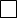 ОГРНИП		 ИНН 	Контактные	данные(телефон, адрес электронной почты)Документ, подтверждающий полномочия представителя заявителя:- Юридическое лицо Сведения о юридическом лице: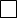 Полноенаименование			 ОГРН			 ИНН 		Контактные	данные- Сотрудник организации  Сведения о представителе:(телефон, адрес электронной почты)(фамилия, имя, отчество (приналичии)Документ, удостоверяющий личность представителя заявителя: наименование:серия, номер	дата выдачи:  	Контактные данные(телефон, адрес электронной почты)Документ, подтверждающий полномочия представителя заявителя:- Руководитель организацииДокумент, удостоверяющий личность представителя заявителя: наименование:серия, номер	дата выдачи:  	Контактные данные(телефон, адрес электронной почты)Документ, подтверждающий полномочия представителя заявителя:_Категория заявителя:Малоимущие граждане Наличие льготной категории Причина отнесения к льготной категории:Наличие инвалидности Инвалиды Семьи, имеющие детей-инвалидов  Сведения о ребёнке-инвалиде:(фамилия, имя, отчество (при наличии)Дата рожденияСНИЛСУчастие в войне, боевых действиях, особые заслуги перед государствомУчастник событий (лицо, имеющее заслуги) Член семьи (умершего) участника  УдостоверениеЛиквидация радиационных аварий, служба в подразделении особого риска Участник событий Член семьи (умершего) участника  УдостоверениеПолитические репрессииРеабилитированные лица Лица, признанные пострадавшими от политических репрессий Документ	о	признании		пострадавшим	от	политических репрессий 			Многодетная семья Реквизиты	удостоверения	многодетной	семьи:(номер, дата выдачи, орган (МФЦ) выдавший удостоверение)Категории, связанные с трудовой деятельностью Документ,	подтверждающий	отнесение	к	категорииДети-сироты или дети, оставшиеся без попечения родителей  Документ, подтверждающий утрату (отсутствие) родителейДата, когда необходимо получить жилое помещениеГраждане, страдающие хроническими заболеваниями  Заключение медицинской комиссии о наличии хронического заболеванияОснование для постановки на учет заявителя (указать один из вариантов):Заявитель не является нанимателем (собственником) или членом семьи нанимателя (собственника) жилого помещения Заявитель является нанимателем или членом семьи нанимателя жилого помещения по договору социального найма, обеспеченным общей площадью на одного члена семьи меньше учетной нормы Реквизиты договора социального найма(номер, дата выдачи, орган, с которым заключен договор)Заявитель является нанимателем или членом семьи нанимателя жилого помещения социального использования, обеспеченным общей площадью на одного члена семьи меньше учетной нормы Наймодатель жилого помещения:орган государственной власти орган местного самоуправления организация  Реквизиты договора найма жилогопомещения 	(номер, дата выдачи, орган, с которым заключен договор)Заявитель является собственником или членом семьи собственника жилого помещения, обеспеченным общей площадью на одного члена семьи меньше учётной нормы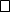 Право собственности на жилое помещение:зарегистрировано в ЕГРН не зарегистрировано в ЕГРН Документ, подтверждающий право собственности на жилое помещение 	Кадастровый номер жилого помещениязаявитель проживает в помещении, не отвечающем по установленным для жилых помещений требованиям Семейное положение: Проживаю один	Проживаю совместно с членами семьи Состою в браке	 Супруг:(фамилия, имя, отчество (при наличии), дата рождения,СНИЛС)Документ, удостоверяющий личность:наименование: 	серия, номер	дата выдачи:кем выдан:код подразделения:Адрес регистрации по месту жительства:Реквизиты актовой записи о заключениибрака 	(номер, дата, орган, место государственной регистрации)Проживаю с родителями (родителями супруга) ФИО родителя 	(фамилия, имя, отчество (при наличии), дата рождения,СНИЛС)Документ, удостоверяющий личность: наименование:серия, номер	дата выдачи:кем выдан:Адрес регистрации по месту жительства:ФИО родителя 	(фамилия, имя, отчество (при наличии), дата рождения,СНИЛС)Документ, удостоверяющий личность: наименование:серия, номер	дата выдачи:кем выдан:Адрес регистрации по месту жительства:Имеются дети ФИОребёнка 	(фамилия, имя, отчество (при наличии), дата рождения,СНИЛС)Документ, удостоверяющий личность: наименование:серия, номер	дата выдачи:кем выдан:Реквизиты актовой записи о рожденииребенка 	(номер, дата, орган, место государственной регистрации)Имеются иные родственники, проживающие совместно  ФИОродственника 	(фамилия, имя, отчество (при наличии), дата рождения,СНИЛС)Документ, удостоверяющий личность: наименование:серия, номер	дата выдачи:кем выдан:Адрес регистрации по месту жительства:Полноту и достоверность представленных в запросе сведений подтверждаю.Даю своё согласие на получение, обработку и передачу моих персональных данных    согласно Федеральному закону от 27.07.2006 № 152-ФЗ «О персональных данных».Дата	Подпись заявителя 	.№ пункта административного регламентаНаименование основания для отказа в соответствии с единым стандартомРазъяснение причин отказа в предоставлении услугиРазъяснение причин отказа в предоставлении услугиРазъяснение причин отказа в предоставлении услугиЗапрос о предоставлении услуги подан в орган государственной власти, орган местного самоуправления или организацию, в полномочия которых не входит предоставление услугиуказываются выводаоснованиятакогоНеполное заполнение обязательных полей в форме запроса о предоставлении услугиуказываются выводаоснованиятакогоПредставление неполного комплекта документовуказывается	исчерпывающий перечень		документов, непредставленных заявителемуказывается	исчерпывающий перечень		документов, непредставленных заявителемуказывается	исчерпывающий перечень		документов, непредставленных заявителемПредставленные документы утратили силу на момент обращения за услугойуказывается	исчерпывающий перечень документов, утративших силууказывается	исчерпывающий перечень документов, утративших силууказывается	исчерпывающий перечень документов, утративших силуПредставленные документы содержат подчистки и исправления текста, не заверенные в порядке, установленном законодательством Российской Федерацииуказывается	исчерпывающий перечень документов, содержащих подчистки и исправленияуказывается	исчерпывающий перечень документов, содержащих подчистки и исправленияуказывается	исчерпывающий перечень документов, содержащих подчистки и исправленияПодача заявления о предоставлении услуги и документов, необходимых для предоставления услуги, в электронной форме с нарушением установленных требованийуказываются выводаоснованиятакогоПредставленные в электронной форме документы содержат повреждения, наличие которых не позволяет в полном объеме использовать информацию и сведения, содержащиеся в документах для предоставления услугиуказывается	исчерпывающий перечень документов, содержащих поврежденияуказывается	исчерпывающий перечень документов, содержащих поврежденияуказывается	исчерпывающий перечень документов, содержащих поврежденияЗаявление подано лицом, не имеющим полномочий представлять интересы заявителяуказываются выводаоснованиятакого№ пункта административного регламентаНаименование основания для отказа в соответствии с единым стандартомРазъяснение причин отказа в предоставлении услугиДокументы (сведения), представленные заявителем, противоречат документам (сведениям), полученным в рамках межведомственного взаимодействияуказываются основания такого выводаОтсутствие у членов семьи места жительства на территории субъекта Российской Федерацииуказываются основания такого выводаПредставленными документами и сведениями не подтверждается право гражданина на предоставление жилого помещенияуказываются основания такого выводаНе истёк срок совершения действий, предусмотренных статьей 53 Жилищного кодекса Российской Федерации, которые привелиуказываются основания такого выводак ухудшению жилищных условийПредставлены документы, которые не подтверждают правосоответствующих граждан состоять на учёте в качестве нуждающихся в жилых помещенияхуказываются основания такого вывода